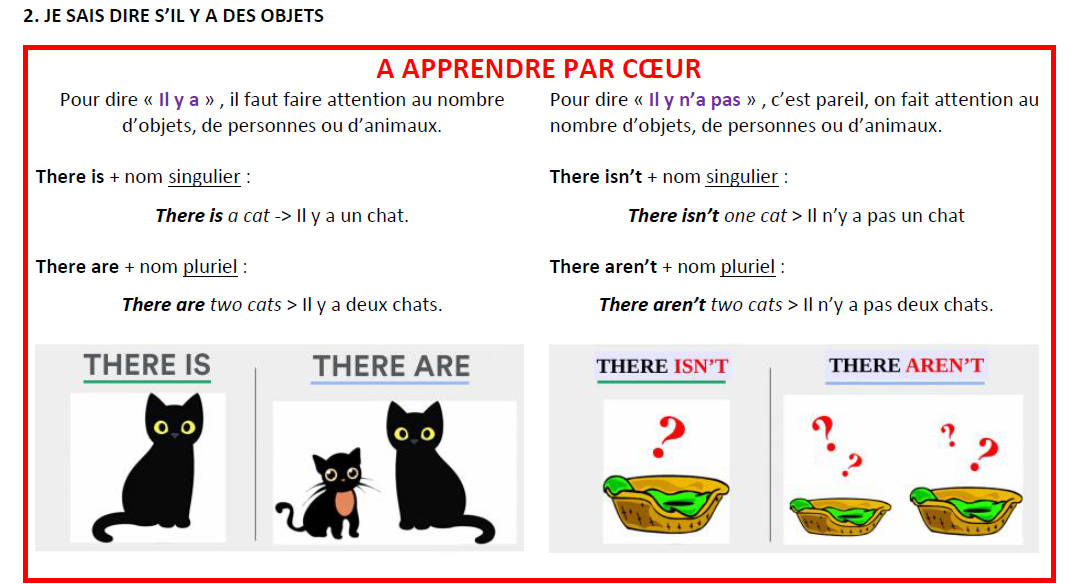 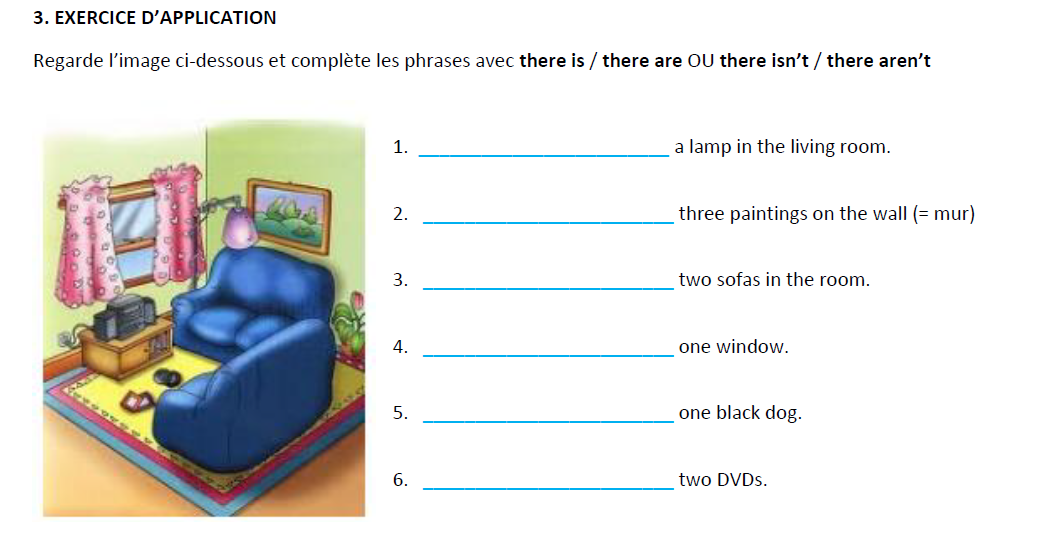 4. EXPRESSION ÉCRITE Pense au salon de ta maison. Construis à ton tour 4 phrases pour parler de ce qu’il y a dedans avec there is / there are ET there isn’t / there aren’t1./____________________________________________________________________________________________2./ _________________________________________________________________________________________3./ _________________________________________________________________________________________4./ _________________________________________________________________________________________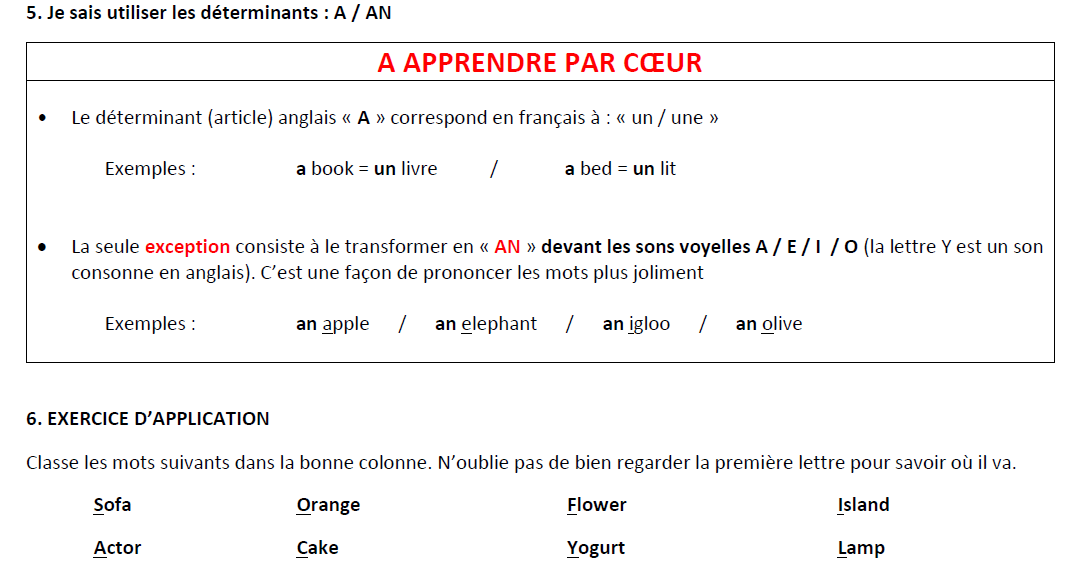 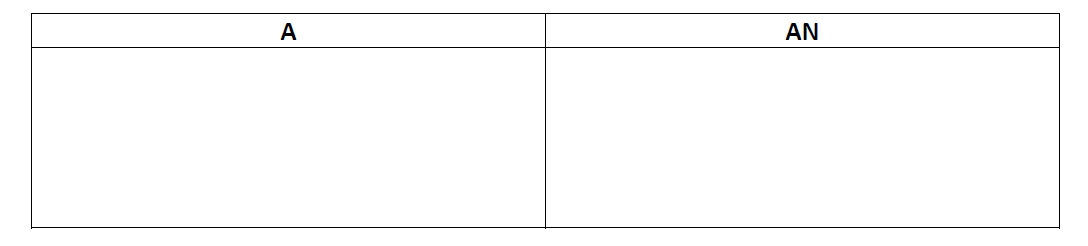 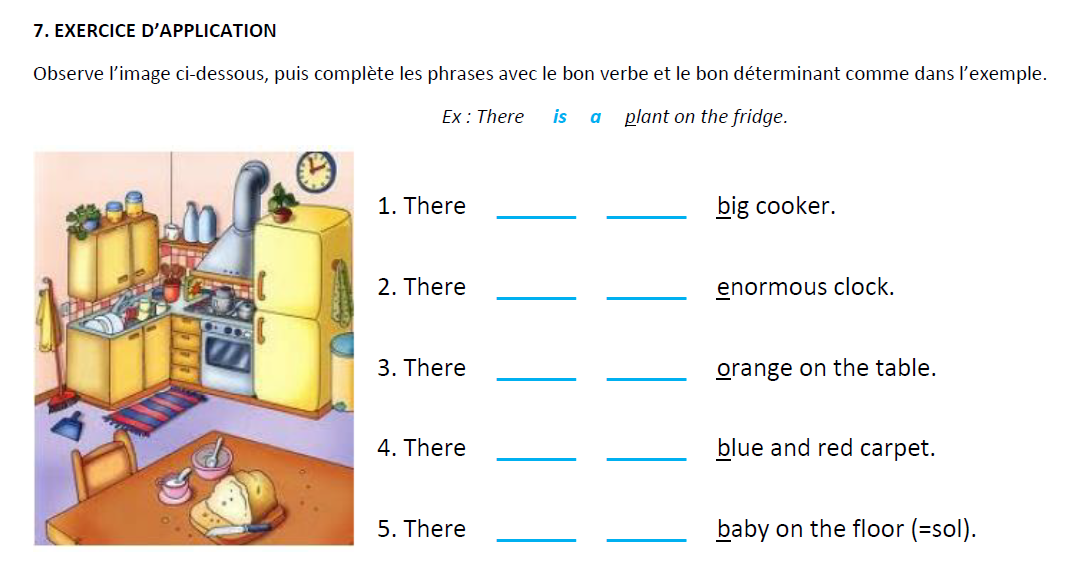 